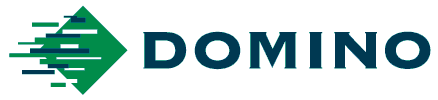 Press Release23rd March 2021Becton Dickinson uses the Domino K600i to print codes on their syringe packages for the AstraZeneca vaccineThe introduction of the Oxford-AstraZeneca Covid-19 vaccine has provided a very positive and long-awaited boost in the fight against this global pandemic. Governments around the world are making extensive efforts to vaccinate their populations as quickly as possible to provide immunity and curb the spreading of this virus.The vaccine, developed in the UK, by Oxford University and biopharmaceutical company AstraZeneca is already being distributed across the continent. Becton Dickinson, a leading global medical technology company, was selected by the UK government to provide a large order of syringes and needles called Flu+, to administer the vaccine to patients. These are manufactured at Becton Dickinson’s Fraga plant in the province of  Huesca, Spain.Domino Amjet Ibérica collaborates with Becton Dickinson in Spain on several printing and coding projects, one of which involves using Domino’s high speed K600i inkjet printing technology to digitally print unique codes onto the outer paper packaging of these needles and syringes being used for the Covid-19 vaccine. The decision to incorporate the K600i UV inkjet digital printer into the Becton Dickinson packaging machines was a very ambitious move. They needed a solution that would address the printing problems they were experiencing using other marking systems: slow and inefficient changeover with multiple SKUs, too many stoppages and downtime for the replacement of consumables, recurrent print failures and inadequate print speed.In the Becton Dickinson plant in the Aragonese town of Fraga, the syringe and needle packaging machines work at a very high speed requiring the best quality, fastest and most reliable printing equipment to cope with these high production needs.Manuel Hernández, Business Manager of Domino Digital Printing Solutions for Iberia and Latin America concludes, “We are delighted that Becton Dickinson chose to integrate the Domino K600i digital inkjet printer into their packaging production line. The K600i was capable of meeting their high quality printing demands and this has resulted in drastically reduced miscoding rejects, with no compromise in print speed, and significantly improved printing costs for Becton Dickinson.”The K600i is based on Domino’s proven and reliable Generation 6 inkjet technology, of which there are approaching 1000 global installations. To find out more about this versatile, monochrome UV digital inkjet printer and high speed packaging printing, visit the K600i product page: https://go.domino-printing.com/PRMar21K600ipage  During Covid-19, many label and packaging converters have reported an increased demand for variable data printed labels. Read our blog post here for further details: https://go.domino-printing.com/PRMar21K600iVDPblogENDS About DominoDigital Printing Solutions is a division within Domino Printing Sciences. The company, founded in 1978, has established a global reputation for the development and manufacture of digital ink jet printing technologies, as well as its worldwide aftermarket products and customer services.  Its services for the commercial print sector include digital ink jet printers and control systems designed to deliver solutions for a complete range of labelling, corrugated and variable printing applications.All of Domino’s printers are designed to meet the high speed, high quality demands of commercial printing environments, bringing new capabilities to numerous sectors including labelling, corrugated, publications and security printing, transactional, packaging converting, plastic cards, tickets, game cards and forms, as well as the direct mail and postal sectors.Domino employs over 2,900 people worldwide and sells to more than 120 countries through a global network of 25 subsidiary offices and more than 200 distributors. Domino's manufacturing facilities are situated in China, Germany, India, Sweden, Switzerland, UK and USA.Domino’s continued growth is underpinned by an unrivalled commitment to product development. The company is the proud recipient of six Queen’s Awards, the latest being received in April 2017, when Domino was awarded the Queen’s Award for Innovation.  Domino became an autonomous division within Brother Industries on 11th June 2015. For further information on Domino, please visit www.domino-printing.comIssued on behalf of Domino by AD CommunicationsFor more information, please contact:Helen Tolino		    Tom Platt	           	           Andrea McGintyManaging Director	    Account Manager	           Marketing Manager – Digital Printing Solutions AD Communications	    AD Communications	           Domino Printing SciencesT: +44 (0) 1372 464470        T: +44 (0) 1372 464470           T: +44 (0) 1954 782551htolino@adcomms.co.uk      tplatt@adcomms.co.uk             andrea.McGinty@domino-uk.com	